О подготовке к безопасному пропуску паводковых водна территории сельского поселения Чапаевский сельсоветмуниципального района Кугарчинский район Республики БашкортостанВ соответствии с Федеральным законом от 21.12.1994 г. № 68-ФЗ «О защите населения и территорий от чрезвычайных ситуаций природного и техногенного характера», для обеспечения безопасности населенных пунктов, сохранности мостов, дорог, линий связи и электроснабжения и других хозяйственных объектов в период весенних паводков 2022 года,ПОСТАНОВЛЯЮ:1. Признать утратившим силу постановление главы сельского поселения Чапаевский сельсовет муниципального района Кугарчинский район Республики Башкортостан от 03.03.2021 г. № 4а «О мероприятиях по подготовке к весеннему паводку 2021 года, об организации и проведении противопаводковых мероприятий на территории сельского поселения Чапаевский сельсовет муниципального района Кугарчинский район Республики Башкортостан» 2. Утвердить состав противопаводковой комиссии на территории  сельского поселения Чапаевский сельсовет, согласно приложению № 1.3. Утвердить план противопаводковых мероприятий на территории сельского поселения Чапаевский  сельсовет  муниципального района Кугарчинский район Республики Башкортостан  на 2022 г., согласно приложению № 2.4. Комиссии постоянно осуществлять контроль за осуществлением организациями и предприятиями проведения мероприятий по безаварийному прохождению паводка.Для проведения неотложных мероприятий по недопущению чрезвычайных ситуаций привлекать необходимые для этих целей силы и средства предприятий и организаций независимо от их ведомственной принадлежности и форм собственности.5.  Руководителям предприятий и организаций, имеющих жизненно важные и потенциально опасные объекты, расположенные в зонах, подверженных подтоплениям в период прохождения весенне-летнего паводка, обеспечить полное исполнение планов мероприятий по безаварийному прохождению паводкового периода, подготовить свои производственные объекты на территории к организационному сбросу талых вод путем водоотводных канав, траншей, лотков.6. Очистить бровки основных автодорог от снега и подготовить водопропускные сооружения к отводу талых вод.7. Настоящее постановление подлежит обнародованию и вступает в силу с момента его подписания.8. Контроль по исполнению настоящего Постановления оставляю за собой.Глава сельского поселенияЧапаевский сельсовет                                                             Л.В. Назарова Приложение № 1 к Постановлению главы сельского поселения Чапаевский сельсоветот 04.03.2022 г. № 8СОСТАВпротивопаводковой Комиссии сельского поселения Чапаевский сельсовет муниципального района Кугарчинский район Республики Башкортостан Председатель комиссии:Л.В. Назарова – глава сельского поселения Чапаевский сельсовет муниципального района Кугарчинский	 район Республики Башкортостан Члены комиссии:В.М.Храповицкий – председатель СПК «колхоз им. Чапаева»,Г.А. Мельников  – староста с. Подгорное,В.В. Афанасенко – депутат СП Чапаевский сельсовет, водитель ГБУ Кумертауский ПНИ ОССО граждан пожилого возраста и инвалидов в Кугарчинском районе, Т.С. Альмухаметова – депутат сельского поселения Чапаевский сельсовет,В случае отсутствия указанных лиц, обязанности членов комиссии возлагаются на лиц, замещающих их по приказу.В случае непредвиденных ситуаций имеется трактор ДТ-75, экскаватор ЮМЗ, автомашина КАМАЗ, самосвал.Приложение № 2 к Постановлению главы сельского поселения Чапаевский сельсоветот 03.03.2021 г. № 4аПЛАНпротивопаводковых мероприятий на весенний период  2022 годапо администрации сельского поселения Чапаевский сельсовет муниципального района Кугарчинский район Республики Башкортостан БАШКОРТОСТАН РЕСПУБЛИКАҺЫКҮГӘРСЕН РАЙОНЫМУНИЦИПАЛЬ РАЙОНЫНЫҢ ЧАПАЕВ АУЫЛ СОВЕТЫАУЫЛ БИЛӘМӘҺЕХАКИМИӘТЕ 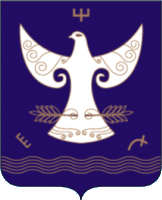 РЕСПУБЛИКА БАШКОРТОСТАНАДМИНИСТРАЦИЯСЕЛЬСКОГО ПОСЕЛЕНИЯ ЧАПАЕВСКИЙ СЕЛЬСОВЕТ МУНИЦИПАЛЬНОГО РАЙОНАКУГАРЧИНСКИЙ РАЙОН453333, Подгорное ауылы, Совет урамы, 35Тел. 8(34789)2-34-35453333, с. Подгорное, ул. Советская, 35Тел. 8(34789)2-34-35                   ҠАРАР                                                                                                                                        № 8           «04» март 2022 й.               ПОСТАНОВЛЕНИЕ      «04» марта 2022 г.№Наименование мероприятияСрок исполненияОтветственный1.Разработка плана противопаводковых мероприятий по сельскому поселению.05.03.2022 г.Администрациясельского поселения2.Организация  круглосуточного наблюдения за уровнем воды, сбор данных о паводковой обстановке, подтопления домов, дорог и других территорий. Передача информации через ЕДДС.постоянно,в период половодьяАдминистрациясельского поселения3.Проверка готовности сил и средств для проведения аварийно-спасательных работ до 01.04.2022 г.Руководителипредприятий4.Организация работ по регулярной очистке  водопроводных труб, над которыми проложены дороги.10.04.2022 г.Администрациясельского поселения6.Очистка крыши и стен зданий  от снега.01.04.2022 г.Руководители всех учреждений на территории СП8.Держать постоянную связь с руководителями предприятий на предмет выделения техники и людей в сложных ситуациях.на период паводкаАдминистрациясельского поселения9.Обеспечить очистку от снега на территорий  водонапорных башен и скважинна период паводкаСПК  «колхоз им.Чапаева»10.Обеспечить очистку мостов и других сооружений к пропуску льдана период паводкаСПК  «колхоз им.Чапаева»11.Представление обобщенной информации по итогам пропуска половодья и данных о нанесенном ущербе до 25 марта 2022 г.  Администрациясельского поселения